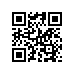 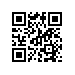 О внесении изменений в приказ от 15.03.2018 №6.18.1-01/1503-02 В связи с изменением состава государственной экзаменационной комиссииПРИКАЗЫВАЮ:Внести в приказ от 15.03.2018 №6.18.1-01/1503-02 «О составе государственной экзаменационной комиссии по проведению государственной итоговой аттестации студентов образовательной программы «Политология» факультета социальных наук и секретарях государственной комиссии» следующие изменения:пункт 3 дополнить разделом «Локальная ГЭК №4» следующего содержания:пункт 4 дополнить разделом «Локальная ГЭК №4» следующего содержания:Проректор									         С.Ю. Рощин«Локальная ГЭК №4«Локальная ГЭК №4«Локальная ГЭК №4Председательлокальной ГЭК №4Локшин И.М.кандидат политических наук, доцент департамента политической науки факультета социальных наукчлены локальной ГЭК:Исаев Л.М.заместитель заведующего научно-учебной лаборатории мониторинга рисков социально-политической дестабилизациичлены локальной ГЭК:Юрескул Е.Акандидат политических наук, преподаватель департамента политической науки, факультета социальных наукчлены локальной ГЭК:Бахметьев Я.А.директор тьютерского центра факультета социальных наукчлены локальной ГЭК:Сорокина А.Аведущий научный сотрудник научно-учебной лаборатории политических исследованийчлены локальной ГЭК:Макаров А.А.кандидат физико-математических наук, доцент кафедры высшей математики (общеуниверситетская), ведущий научный сотрудник Московского центра непрерывного математического образованиясекретарь локальной ГЭКЛипман В.А.специалист по УМР отдела сопровождения учебного процесса по образовательной программе бакалавриата «Политология» факультета социальных наук «Локальная ГЭК №4«Локальная ГЭК №4«Локальная ГЭК №4Председательлокальной ГЭК №4Локшин И.М.кандидат политических наук, доцент департамента политической науки факультета социальных наукчлены локальной ГЭК:Исаев Л.М.заместитель заведующего научно-учебной лаборатории мониторинга рисков социально-политической дестабилизациичлены локальной ГЭК:Юрескул Е.Акандидат политических наук, преподаватель департамента политической науки, факультета социальных наукчлены локальной ГЭК:Бахметьев Я.А.директор тьютерского центра факультета социальных наукчлены локальной ГЭК:Сорокина А.Аведущий научный сотрудник научно-учебной лаборатории политических исследованийчлены локальной ГЭК:Макаров А.А.кандидат физико-математических наук, доцент кафедры высшей математики (общеуниверситетская), ведущий научный сотрудник Московского центра непрерывного математического образованиясекретарь локальной ГЭКЛипман В.А.специалист по УМР отдела сопровождения учебного процесса по образовательной программе бакалавриата «Политология» факультета социальных наук 